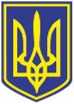 УКРАЇНАЧОРНОМОРСЬКИЙ МІСЬКИЙ ГОЛОВАР О З П О Р Я Д Ж Е Н Н Я     06.02.2023                                                                24На виконання п. 2 постанови Кабінету Міністрів України від 27.01.2023 №69 «Про  внесення змін до Правил перетинання державного кордону громадянами України» , керуючись  ст. 42 Закону України «Про місцеве самоврядування в Україні»,1.Керівнику служби персоналу виконавчого комітету Чорноморської міської ради Одеського району Одеської області (Світлані Варабіній) підготувати  списки осіб, передбачених у пункті 214 Правил перетинання державного кордону громадянами України, затверджених постановою Кабінету Міністрів України від 27.01.1995  № 57, із зазначенням прізвища, імені, по батькові (за наявності) особи, дати народження, займаної посади та в подальшому в разі кадрових змін  подавати оновлену інформацію не пізніше наступного дня після прийняття відповідного рішення до юридичного відділу управління державної реєстрації прав та правового забезпечення виконавчого комітету Чорноморської міської ради Одеського району Одеської області.2. Начальнику організаційного відділу виконавчого комітету Чорноморської міської ради Одеського району Одеської області (Ілля Варижук) у випадку зміни персонального складу депутатів Чорноморської міської ради Одеського району Одеської області                       VIII скликання письмово повідомляти юридичний відділ управління державної реєстрації прав та правового забезпечення виконавчого комітету Чорноморської міської ради Одеського району Одеської області.3. Начальнику юридичного відділу управління державної реєстрації прав та правового забезпечення виконавчого комітету Чорноморської міської ради Одеського району Одеської області (Вячеслав Охотніков) готувати супровідні листи до Адміністрації Державної прикордонної служби України відповідно до інформації, отриманої згідно з п.1,2 цього розпорядження.4. Контроль за виконанням даного розпорядження покласти на керуючу справами Наталю Кушніренко та секретаря міської ради Олену Шолар.    Міський  голова 	                                                                                               Василь ГУЛЯЄВПОГОДЖЕНО:Секретар міської ради                                                           Олена ШОЛАРКеруюча справами                                                                 Наталя КУШНІРЕНКОУповноважений з антикорупційної діяльності                                                Микола ЧУХЛІБ Начальник управління державної реєстрації прав та правового забезпечення                         Дмитро СКРИПНИЧЕНКО Начальник загального  відділу                                               Ірина ТЕМНАВиконавець:головний спеціалістюридичного відділууправління ДРП та ПЗ                                                             Віктор ДАБІЖАРозсилка:Виконком               - 1Заступнику міського голови – 1Відділ взаємодії з правоохоронними орган.-1Юридичний відділ  -1Відмітка про наявність/не наявність в розпорядженні інформації, передбаченої п. 2 розпорядження міського голови від 08.08.2022 № 228:Про заходи щодо організації виконання постанови Кабінету Міністрів України від 27.01.2023 №69 «Про  внесення змін до Правил перетинання державного кордону громадянами України»Начальник відділу взаємодії з правоохоронними органами, органами ДСНС, оборонної роботи Микола МАЛИЙ